РЕШЕНИЕ  № 13от  15.12.2017г.а. ДжерокайО внесении изменений  в Решение СНД Джерокайского сельского поселения №7 от 10.11.2017г. «Об установлении имущественного налога на 2018год»В целях привидения Решения СНД Джерокайского сельского поселения № 7 от  10.11.2017 г. «Об установлении  имущественного налога на 2018г.» в соответствие с Налоговым Кодексом Российской Федерации Совет народных депутатов  МО «Джерокайское сельское поселение» 		                                РЕШИЛ:       Внести  в Решения СНД Джерокайского сельского поселения № 7 от  10.11.2017 г. «Об установлении  имущественного налога на 2018г.» следующие  изменения и дополнения: 1.Часть 3 изложить в следующей редакции:«3. Установить следующие налоговые ставки по налогу:0,1 процента в отношении-жилых домов;- жилых помещений;- объектов незавершенного строительства;-единых недвижимых комплексов, в состав которых входит хотя бы одно жилое помещение (жилой дом);- гараж, машино- мест;- хозяйственных строений или сооружений, площадь каждого из которых не превышает 50 квадратных метров и которые расположены на земельных участках, предоставленных для ведения личного подсобного, дачного хозяйства, огородничества, садоводства или индивидуального жилищного строительства;».Глава муниципального образования «Джерокайское  сельское поселение»                                      Ю.Н.Кагазежев         АДЫГЭ РЕСПУБЛИКДжыракъые муниципальнэкъоджэ псэуп1э ч1ып1эмизэхэщап1э янароднэдепутатхэм я Совет385461 къ. Джыракъый,ур.Краснооктябрьск, 34ател.9-35-88факс 88(7773)9-35-15sp-dzher@rambler.ru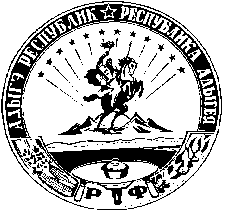 РЕСПУБЛИКА АДЫГЕЯСовет народных депутатовмуниципального образования«Джерокайскоесельское поселение»385461 а.Джерокай,ул. Краснооктябрьская,34ател.9-35-88факс 88(7773)9-35-15sp-dzher@rambler.ru